3 июля  2023 года на территории сельского поселения с. Белозёрки муниципального района Красноярский была проведена Областная физкультурно-спортивная акция «Лето  в стиле ГТО» среди лиц пенсионного возраста. Участниками акции стали представители общественной организации «Союз пенсионеров» из с. Белозёрки, с. Красный Яр. Все участники мероприятия были очень хорошо подготовлены, были дружной командой и с большим удовольствием сдали нормы ГТО - наклон вперед из положения стоя с прямыми ногами на гимнастической скамье, сгибание и разгибание рук в упоре лежа на полу, скандинавская ходьба на 3 км (мин, с). Участники выдержали предложенные им испытания и зарядились позитивными эмоциями!Если и Вы хотите ознакомиться с ВФСК ГТО, узнать свою возрастную ступень, виды и нормы, которые Вам необходимо выполнить, зарегистрируйтесь на сайте www.gto.ru и получите всю необходимую информацию по адресу с. Красный Яр, ул. Советская, 47, а также по телефону:(8-846-57) 2-01-66.#СпортНормаЖизни#НовостиГТО#Летовстиле ГТО#ГТО63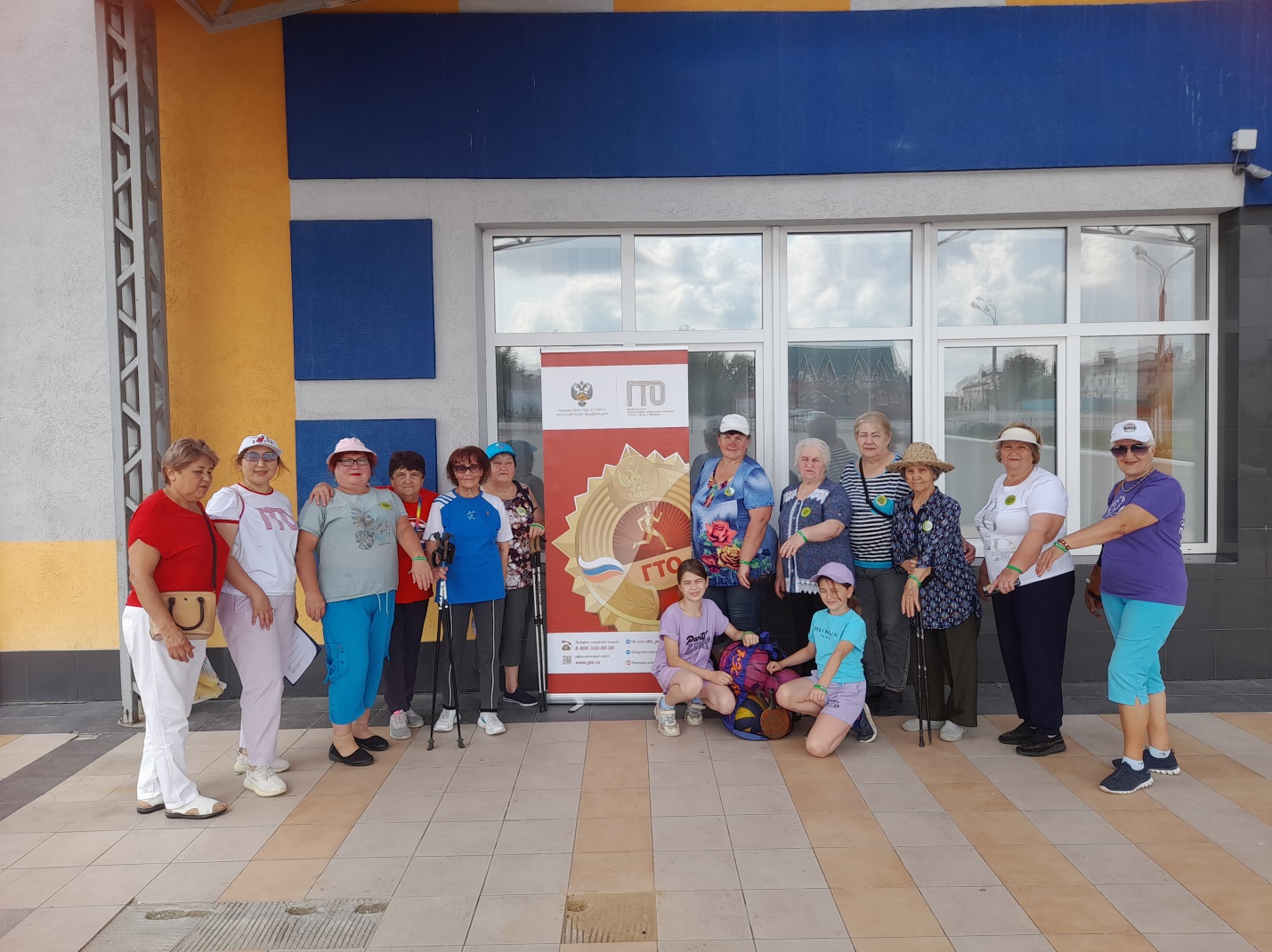 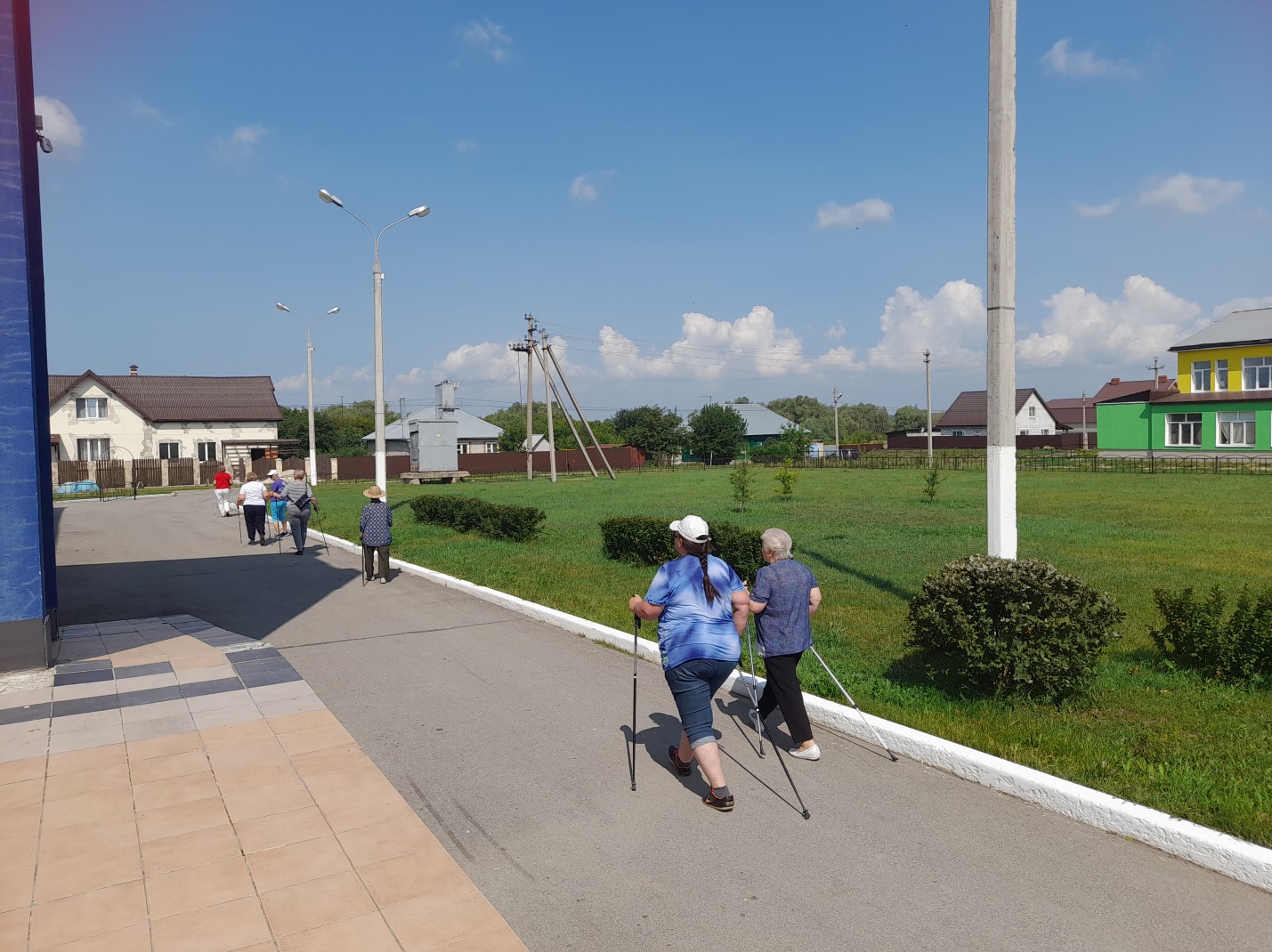 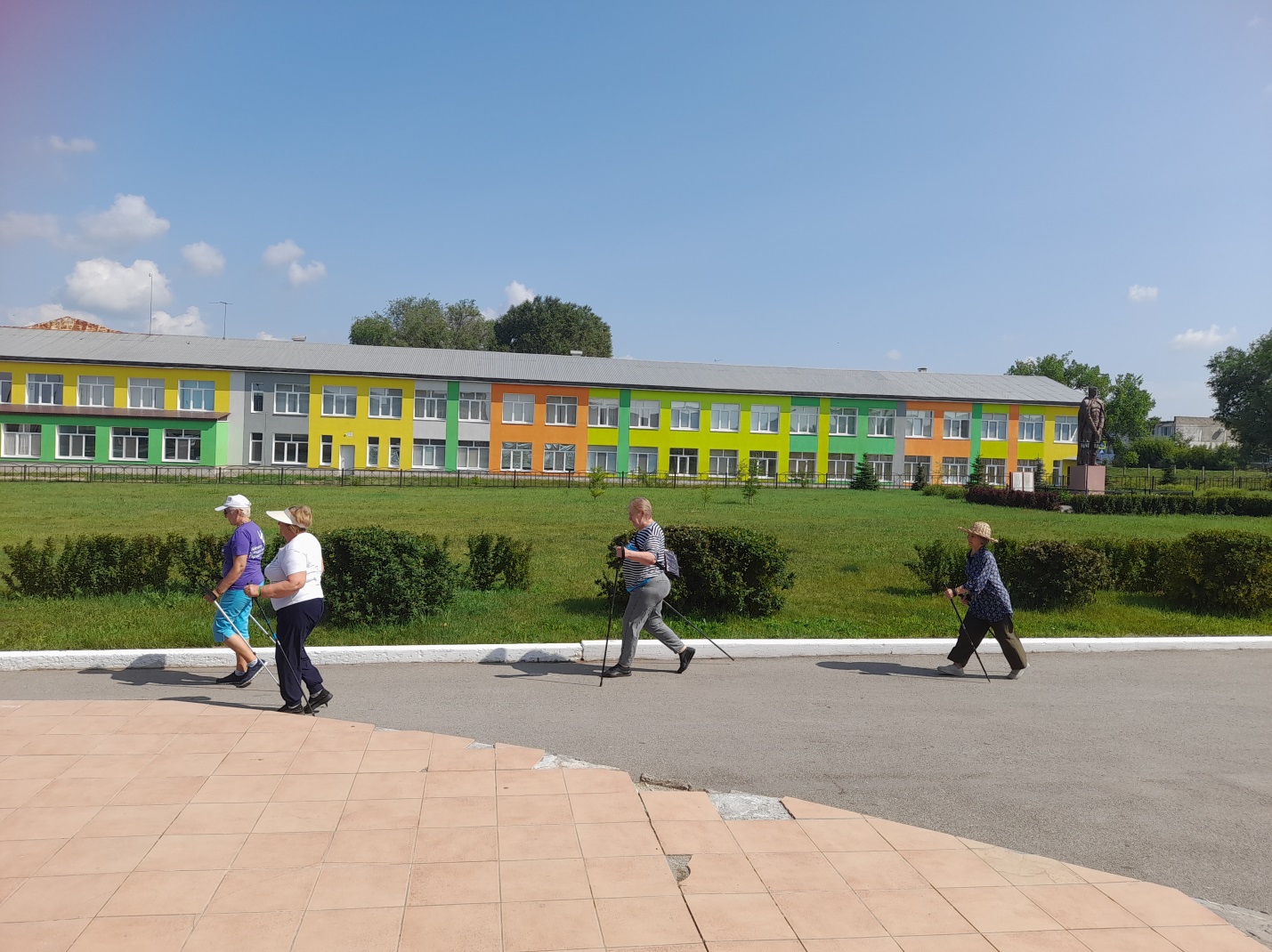 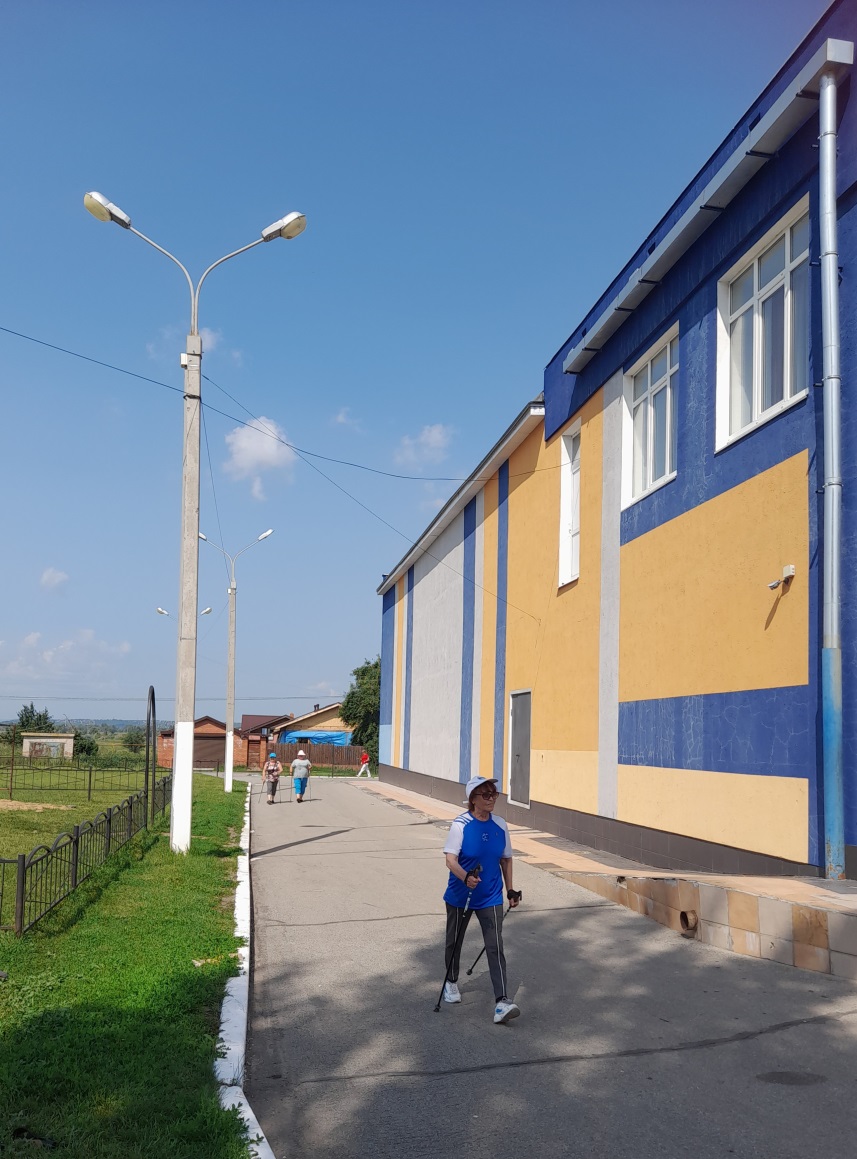 